Sidney Sussex CollegeCAMBRIDGE, CB2 3HU APPLICATION FOR EMPLOYMENT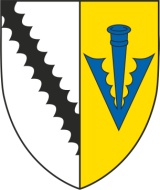 This application form is used to ensure that information we require is presented in a standardised format and that all the necessary details we require are included.  This ensures that applicants are treated fairly and equally, however you are welcome to attach/enclose a copy a curriculum vitae (CV) as a supplementary document.If there is not enough space provided on the form, please continue on a separate sheet of paper.  Each separate sheet submitted should state your name, the post applied for and the section of the form you are answering.  Please complete each section and do not leave any blanks.  If a section does not apply to you please write N/A.PERSONAL DETAILSCURRENT EMPLOYER (or most recent employer if not currently employed)PREVIOUS EMPLOYMENTPlease give details of all previous positions held (most recent first) since completing your full-time education.  Please continue on a separate sheet if necessary.SUITABILITY FOR EMPLOYMENTADDITIONAL INFORMATIONEDUCATION AND PROFESSIONAL TRAININGPlease list all GCSEs, O-Levels, A-Levels, NVQs, Degrees and professional qualifications (most recent first). (Please note:  Sidney Sussex College will require you to bring evidence of all Degrees, professional and work-related qualifications to interview if short-listed.)WORK-RELATED TRAINING (Please list details of all relevant training courses attended.)GENERAL INFORMATIONConflicts of InterestLEGAL CONVICTIONSHave you any unspent convictions, cautions, reprimands, warnings or bind-overs? (Declaration subject to the Rehabilitation of Offenders Act 1974)   Yes       No If yes, please specify:Please note that, in accordance with statutory requirements, for some positions, an offer of appointment may be subject to a satisfactory Disclosure and Barring Service check being attained by the College.ELIGIBILITY FOR EMPLOYMENT IN THE UKREFERENCES  Please give the names and contact details of two referees we can contact to provide information in support of your application.  One of these should be your current employer.  If you are not currently employed, please supply the name of your most recent employer.  School or college leavers should give the name of a teacher or tutor.Data Protection 2018Sidney Sussex College is committed to protecting your personal information and being transparent about the information we hold.  Our data protection policy and statements can be viewed on our website:   https://www.sid.cam.ac.uk/aboutus/publications/dataprot/DECLARATIONI declare that the information given in this application, including any supporting documentation is correct and complete.  I understand that any false declaration, misleading statement, or failure to disclose any relevant information may result in my dismissal if my application for employment is successful, or cancel any agreement or offer of employment received.  I understand that any job offer is subject to receipt of two references, and if Sidney Sussex College deems it appropriate to the post, a Disclosure and Barring Service check, and/or medical report, all of which must be deemed satisfactory to Sidney Sussex College.  I also understand that any confirmed permanent offer of employment is subject to a probation period (as listed within the application documentation).Position Applied for:Title:Other Name(s):Other Name(s):Surname:Address:Address:Address:Address:Mobile Telephone No:                                                        Mobile Telephone No:                                                        Evening Telephone No:Evening Telephone No:E-mail:                                                                                    E-mail:                                                                                    Work telephone number:  Work telephone number:  May we contact you at work?                                           May we contact you at work?                                           Yes        No Yes        No Name and address of employer and nature of businessJob TitleFrom/to month/yearCurrent salaryReason for leavingMain Duties, Responsibilities and Achievements:Main Duties, Responsibilities and Achievements:Main Duties, Responsibilities and Achievements:Main Duties, Responsibilities and Achievements:Main Duties, Responsibilities and Achievements:Main Duties, Responsibilities and Achievements:Name and address of employer and nature of businessJob Title, Key Responsibilities and AchievementsFrom/tomonth/yearLeaving salaryReason for leavingHave you been dismissed from any previous employment? If yes, please give details:Yes        No Please outline why you are applying for this post and describe how your skills, abilities, achievements and experience make you suitable. Please use this space if you wish to provide any other relevant information in support of your application for employment. (You can include here such factors as your interests, leisure activities etc)Name of School / College / University attendedQualifications GainedDateName of CourseQualification GainedPlease tell us about your IT skills:  (Please specify each software package used and your skill level, e.g. basic, intermediate, advanced, or qualification gained.)Amount of notice you are required to give your current employer: Amount of notice you are required to give your current employer: Please give details of any existing holiday commitments:Please give details of any existing holiday commitments:Do you regard yourself as disabled*?  Do you regard yourself as disabled*?  If you answered yes to the above, please indicate any facilities or adjustments which you may require in order to attend interview.If you answered yes to the above, please indicate any facilities or adjustments which you may require in order to attend interview.If you answered yes to the above, please indicate any facilities or adjustments which you may require in order to attend interview.If you answered yes to the above, please indicate any facilities or adjustments which you may require in order to attend interview.* Disability DefinitionIndividuals who were registered under the Disabled Persons (Employment) Act 1944 are treated as being disabled under the Disability Discrimination Act (DDA).  The DDA states ‘a person has a disability … if he has a PHYSICAL OR MENTAL IMPAIRMENT which has a SUBSTANTIAL and LONG-TERM ADVERSE EFFECT on his ability to carry out NORMAL DAY-TO-DAY ACTIVITIES’.  The person must satisfy the four criteria in capitals in the above statement to fall under, and therefore be protected under, the DDA.* Disability DefinitionIndividuals who were registered under the Disabled Persons (Employment) Act 1944 are treated as being disabled under the Disability Discrimination Act (DDA).  The DDA states ‘a person has a disability … if he has a PHYSICAL OR MENTAL IMPAIRMENT which has a SUBSTANTIAL and LONG-TERM ADVERSE EFFECT on his ability to carry out NORMAL DAY-TO-DAY ACTIVITIES’.  The person must satisfy the four criteria in capitals in the above statement to fall under, and therefore be protected under, the DDA.* Disability DefinitionIndividuals who were registered under the Disabled Persons (Employment) Act 1944 are treated as being disabled under the Disability Discrimination Act (DDA).  The DDA states ‘a person has a disability … if he has a PHYSICAL OR MENTAL IMPAIRMENT which has a SUBSTANTIAL and LONG-TERM ADVERSE EFFECT on his ability to carry out NORMAL DAY-TO-DAY ACTIVITIES’.  The person must satisfy the four criteria in capitals in the above statement to fall under, and therefore be protected under, the DDA.* Disability DefinitionIndividuals who were registered under the Disabled Persons (Employment) Act 1944 are treated as being disabled under the Disability Discrimination Act (DDA).  The DDA states ‘a person has a disability … if he has a PHYSICAL OR MENTAL IMPAIRMENT which has a SUBSTANTIAL and LONG-TERM ADVERSE EFFECT on his ability to carry out NORMAL DAY-TO-DAY ACTIVITIES’.  The person must satisfy the four criteria in capitals in the above statement to fall under, and therefore be protected under, the DDA.Do you have any personal relationships with any current member of staff?  (this might include immediate family, close relationships/friendships, close business, commercial or financial relationships.)                                                                                                                 Yes        No If yes, please give details:Are you eligible to work in the United Kingdom?Are you eligible to work in the United Kingdom?Yes       No Please state what ORIGINAL documents you can provide to demonstrate this by ticking the relevant box / boxes:Please state what ORIGINAL documents you can provide to demonstrate this by ticking the relevant box / boxes:Please state what ORIGINAL documents you can provide to demonstrate this by ticking the relevant box / boxes:PassportPassportNon-UK Nationals - Online Share Code and Date of BirthNon-UK Nationals - Online Share Code and Date of BirthOR BOTH of the following for UK and Irish Nationals onlyOR BOTH of the following for UK and Irish Nationals onlyOR BOTH of the following for UK and Irish Nationals onlyBirth certificateBirth certificateDocument showing National Insurance number (not temporary)Document showing National Insurance number (not temporary)ADVERTISING  Please tell us how you heard about this vacancy:ADVERTISING  Please tell us how you heard about this vacancy:ADVERTISING  Please tell us how you heard about this vacancy:ADVERTISING  Please tell us how you heard about this vacancy:Cambridge NewsCollege websitejobs@cam.ac.ukJobs.ac.ukIndeedOther (please specify)Current/most recent Employer:Name:Organisation:Address:Daytime Telephone Number:E-mail:Position held in relation to applicant:May we contact this referee prior to interview?Yes         No Penultimate employer, College tutor or teacherName:Organisation:Address:Daytime Telephone Number:E-mail:Position held in relation to applicant:May we contact this referee prior to interview?Yes        No Signed:Signed:Date:Thank you for your interest in employment at Sidney Sussex College.  Please return your completed form to Human Resources Department, Sidney Sussex College, Cambridge, CB2 3HU.   Applications may also be submitted electronically to jobs@sid.cam.ac.ukThank you for your interest in employment at Sidney Sussex College.  Please return your completed form to Human Resources Department, Sidney Sussex College, Cambridge, CB2 3HU.   Applications may also be submitted electronically to jobs@sid.cam.ac.ukThank you for your interest in employment at Sidney Sussex College.  Please return your completed form to Human Resources Department, Sidney Sussex College, Cambridge, CB2 3HU.   Applications may also be submitted electronically to jobs@sid.cam.ac.ukThank you for your interest in employment at Sidney Sussex College.  Please return your completed form to Human Resources Department, Sidney Sussex College, Cambridge, CB2 3HU.   Applications may also be submitted electronically to jobs@sid.cam.ac.uk